”Paappa pipo päähän Johtajatulille”   (suunnittelija Arja Stång)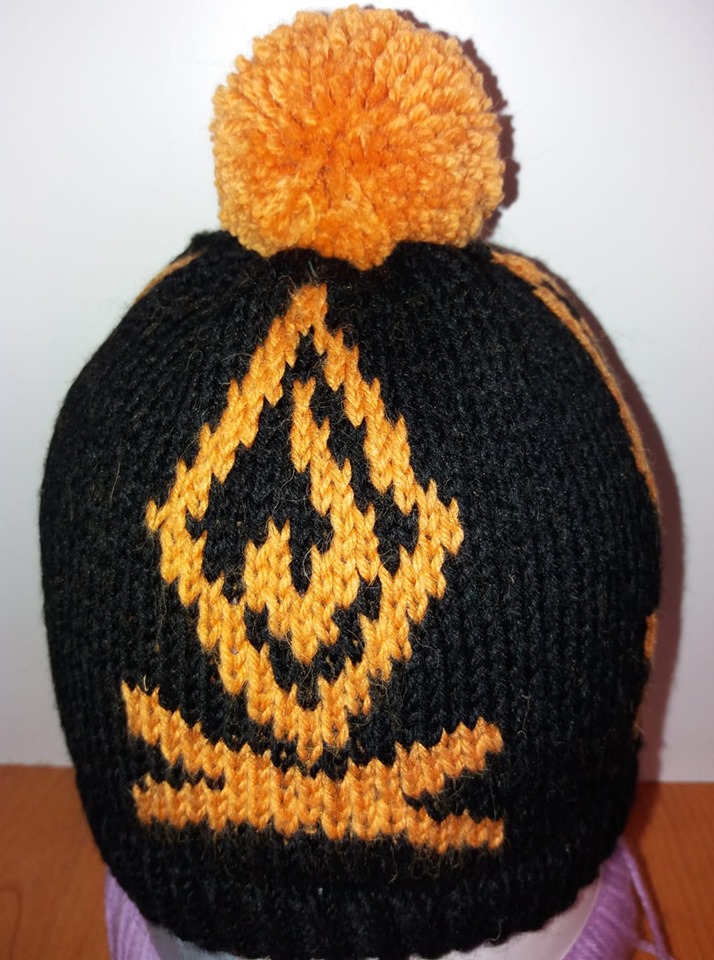 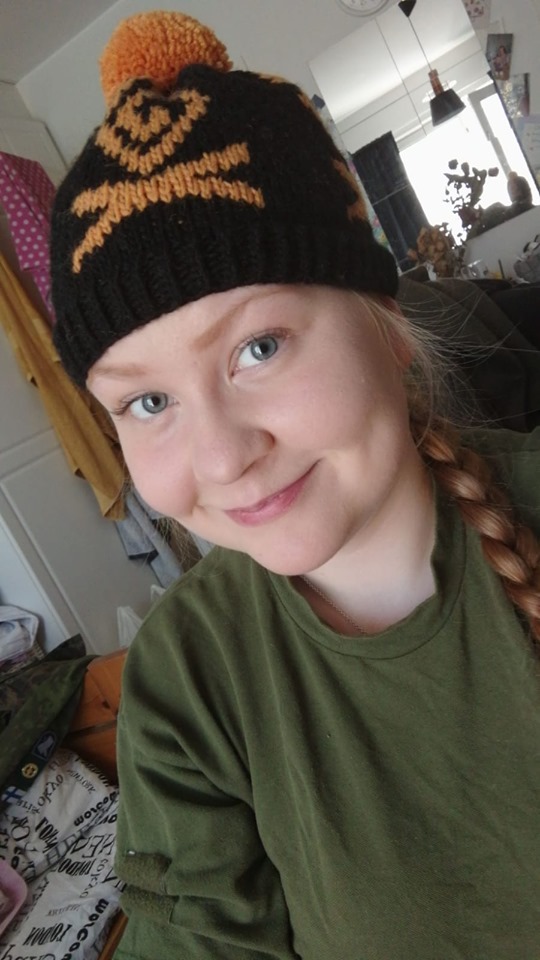 Tarvikkeet:Lanka   Novita 7 Veljestä:  musta 100g ja  oranssi 100gSukkapuikot nro 3½ ja 4Mallineuleet: Joustinneule suljettuna neuleena : *neulo 1 s kiertäen oikein, neulo 1s  nurin*, toista *-*	Sileä neule suljettuna neuleena:neulo kaikki krs:t oikein.	Kirjoneule: neulo ruutupiirroksen ja ohjeen mukaan.Ohje:Luo mustalla langalla puikoille nro  3½ 26 s kullekin  eli yhteensä 104 s.  Neulo joustinneuletta  suljettuna neuleena 3 cm.  Lisää joustinneuleen viimeisellä kerroksella 8 s eli 2s /puikko. Työssä on nyt yhteensä 112 s.  Vaihda työhön puikot nro 4 ja aloita  sitten kirjoneule ruutupiirroksen mukaan 1 krs:lta eli neulot 3 ensimmäistä kerrosta sileää mustalla  ja otat sitten mukaan oranssin langan kerroksella 4. Kiepauta kuviolanka 3-4 s välein nurjalla, jotta langanjuoksut eivät tule liian pitkiä. Yksi kuvio muodostuu 1 puikolle eli valmiissa pipossa on 4 kuviota. Kun olet neulonut kuvio-osan valmiiksi eli 37 kerrosta, jatka mustalla langalla sileää neuletta, kunnes pipon korkeus on 17 cm. Aloita sitten kavennukset. Neulo  seuraavalla kerroksella *2 o, 2 s oikein yhteen*, toista *-* koko kerroksen ajan. Silmukoita jää kavennuskerroksen jälkeen 84 s.  Neulo 1 krs ilman kavennuksia.  Neulo seuraavalla kerroksella *1 o, 2 s oikein yhteen*, toista *-*koko kerroksen ajan.  Silmukoita on  nyt  työssä  56  s. Neulo taas 1 krs ilman kavennuksia.  Neulo seuraavalla kerroksella koko kerroksen ajan 2 s oikein yhteen eli työhön jää  nyt 28 s.  Neulo vielä 1 krs ilman kavennuksia.  Neulo sitten seuraavalla kerroksella koko ajan 2 s oikein yhteen eli työhön jää  nyt 14 s. Katkaise sitten lanka , vedä silmukoiden läpi ja päättele  hyvin. Tee päälaelle vielä haluamasi kokoinen tupsu. RUUTUPIIRROS: 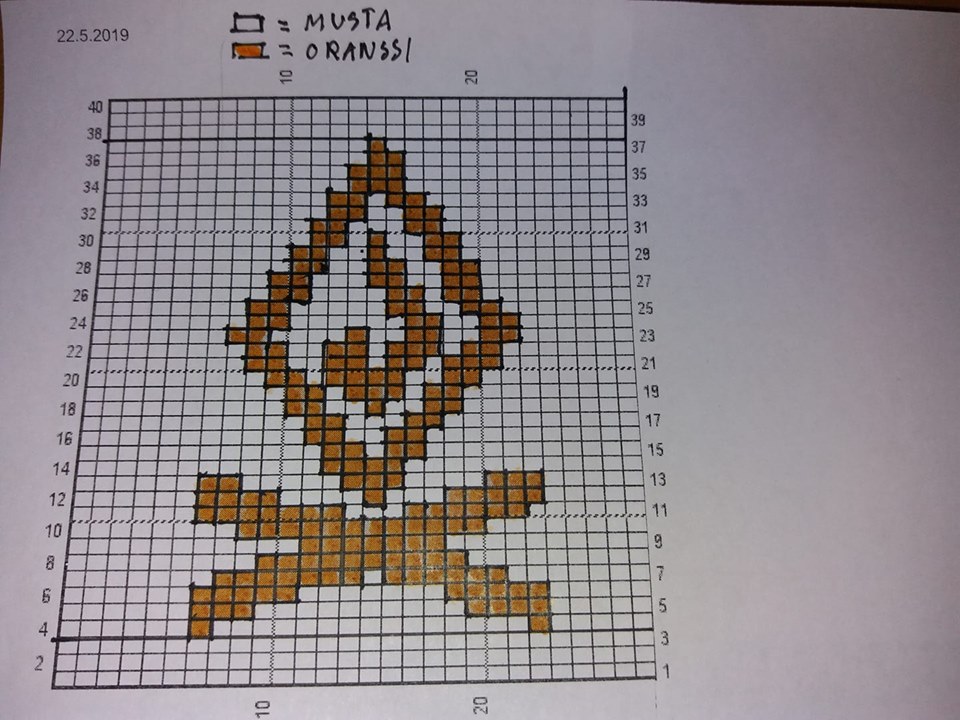 